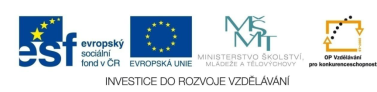 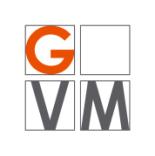 ProjektŠABLONY NA GVMGymnázium Velké Meziříčíregistrační číslo projektu: CZ.1.07/1.5.00/34.0948IV-2     Inovace a zkvalitnění výuky směřující k rozvoji matematické gramotnosti žáků středních školGEOMETRICKÉ POSLOUPNOSTI Příklad 1Určete všechny geometrické posloupnosti, u nichž je součet prvního a čtvrtého členu 18 a součet druhého a třetího členu je 12. Dále vypočítejte součet první 6 členů takové posloupnosti.Řešení	Pro hledané geometrické posloupnosti  platí	Přitom ale víme, že  kde q je kvocient geometrické posloupnosti. Dosadíme tedy do předchozích rovnic a získáme tak soustavu dvou rovnic pro dvě neznámé, tj.	Dělíme-li nyní první získanou rovnici rovnicí druhou, dostáváme	a po úpravě máme kvadratickou rovnici	Jejím řešením jsou dva reálné různé kořeny  Tomu odpovídají první členy 	Daným podmínkám vyhovují právě dvě geometrické posloupnosti , jejichž kvocienty a první členy jsouDále máme určit součet prvních šesti členů nalezených posloupností. Obecně platía pro naše dvě řešení vycházíPříklad 2Poločas přeměny rádia typu C  je přibližně 20 minut. Kolik materiálu zbude bez přeměny z 1 g vzorku po 6 hodinách? (Poločas přeměny radioaktivní látky je doba, za kterou dojde k radioaktivní přeměně u poloviny jader atomů látky.) Řešení	Po 20 minutách zbude z původního množství polovina, která se nepřeměnila. Za dalších 20 minut zbude z předchozího množství jedna polovina, celkem tedy polovina poloviny. Tak bychom mohli pokračovat dále, ale je zřejmé, že množství nepřeměněné látky tvoří geometrickou posloupnost  s prvním členem  a kvocientem  Za šest hodin proběhne celkem 18 přeměn a ze vztahuvyplývá	Po šesti hodinách zbude přibližně  z původního množství materiálu.Příklad 3Nákupní cena automobilu byla 400 000 Kč. Každý měsíc se jeho hodnota sníží o 2,16% ceny automobilu z předchozího měsíce (amortizace). Jaká bude cena automobilu po 4 letech?Řešení	Cena automobilu na konci jednotlivých měsíců tvoří geometrickou posloupnost s kvocientem , kde p je odepisované procento, a s prvním členem  Zůstatková hodnota automobilu po 4 letech (tj. 48 měsících) používání potom vychází na začátku 49. měsícePříklad 4	Určete první člen a kvocient geometrické posloupnosti, ve které platíŘešení	K řešení této úlohy můžeme použít dva způsoby.způsob Nejprve vypočítáme a2 a a3 jako řešení soustavy rovnic a potom určíme pomocí vztahů platících v geometrické posloupnosti první člen a kvocient. Tedy		(1).		(2)Z rovnice (2) jea dosazením do rovnice (1) získávámeTato kvadratická rovnice má dvě řešení a toTomu odpovídají dvě řešení pro a2 a toNyní použijeme vztah	    a pro vypočtená a2, a3 dostávámeVydělíme-li druhou rovnici první rovnicí, vypočítáme	 Obdobně jako v případě a) vypočítáme 	ZpůsobUrčíme si	    a dosadíme do zadaných rovnic. Takže		(1)				(2)Z rovnice (2) vyjádříme 					(3)a dosadíme do rovnice (1)Potom dosazením do rovnice (3) získáme dvě řešení:			b) Příklad 5	Při průchodu skleněnou deskou ztrácí světlo 6% své intenzity. Kolik desek je potřeba dát na sebe, aby se intenzita světla snížila alespoň na jednu třetinu původní hodnoty?ŘešeníOznačme původní intenzitu světla I. Intenzitu světla po průchodu skleněnou deskou můžeme vyjádřit následovně:Po průchodu 1. deskou		Po průchodu 2. deskou		Po průchodu 3. deskou		Po průchodu n-tou deskou	Po průchodu n-tou deskou má být intenzita světla snížená alespoň na jednu třetinu původní hodnoty:Tím jsme sestavili nerovnici o neznámé n. Můžeme ji vydělit I, protože se jedná o intenzitu světla a platí tedy  Tedy:Aby se intenzita světla snížila alespoň na jednu třetinu původní hodnoty, je potřeba, aby prošlo minimálně 18ti deskami.Úlohy k procvičeníUrčete všechny geometrické posloupnosti , pro které platí:Určete všechny geometrické posloupnosti , pro které platí:a vypočítejte součet prvních deseti členů.Bakterie se množí dělením tak, že k tomuto jejich dělení dochází za příznivých podmínek vždy jednou za půl hodiny. Kolik bakterií vznikne z jedné bakterie za 10 hodin?Určete, před kolika lety byly vytvořené nástěnné malby, zjistili-li jsme, že organické zbytky obsahovaly 0,153krát menší koncentraci radiouhlíku  ve srovnání s jeho koncentrací v živých organismech. Poločas přeměny radiouhlíku je 5 730 roků.Přičteme-li k číslům 3, 10, 24 totéž číslo, vzniknou první tři po sobě jdoucí členy geometrické posloupnosti. Určete tato čísla.Čísla, jimiž jsou v centimetrech vyjádřené délky hran kvádru, tvoří tři po sobě jdoucí členy geometrické posloupnosti. Kvádr má objem . Součet délek hran vycházejících z jednoho vrcholu kvádru je  Určete délky hran kvádru.Použité zdroje a literatura:BENDA, Petr. A KOL. Sbírka maturitních příkladů z matematiky. 8. vydání. Praha: SPN, 1983. ISBN 14-573-83.BUŠEK, Ivan. Řešené maturitní úlohy z matematiky. 1. vydání. Praha: SPN, 1985. ISBN 14-639-85.CIBULKOVÁ, Eva a KUBEŠOVÁ Naděžda. Matematika – přehled středoškolského učiva. 2. vydání. Nakl. Petra Velanová, Třebíč, 2006. ISBN 978-80-86873-05-3.FUCHS, Eduard a Josef KUBÁT. A KOL. Standardy a testové úlohy z matematiky pro čtyřletá gymnázia. 1. vydání. Praha: Prometheus, 1998. ISBN 80-7196-095-0.ODVÁRKO, Oldřich. Matematika pro gymnázia – Posloupnosti a řady. 3. vydání. Praha: Prometheus, 2008. ISBN 978-80-7196-391-2.PETÁKOVÁ, Jindra. Matematika: příprava k maturitě a přijímacím zkouškám na vysoké školy. 1. vydání. Praha: Prometheus, 1999. ISBN 80-7196-099-3.POLÁK, Josef. Přehled středoškolské matematiky. 4. vydání. Praha: SPN, 1983. ISBN 14-351-83.AutorPetr VránaJazykDatum vytvořeníčeština7. prosince 2013Cílová skupinažáci 16 – 19 letStupeň a typ vzdělávánígymnaziální vzděláváníDruh učebního materiáluvzorové příklady a úlohy k procvičeníOčekávaný výstupžák ovládá pojem geometrické posloupnosti a umí jej aplikovat při řešení úlohAnotacemateriál je vhodný nejen k výkladu a procvičování, ale i k samostatné práci žáků, k jejich domácí přípravě, velké uplatnění najde zejména při přípravě žáků k maturitní zkoušce